Приложение 1Список участников презентации курортно-туристического потенциала Ставропольского края в г. Тюмени, 16 октября 2014 г.№Наименование компанииСпециализацияИнтересыООО «Северо-Кавказскийгорный клуб»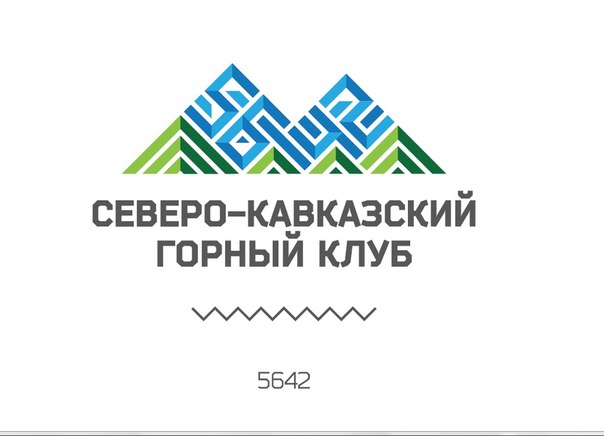 www.caucasus.ru Туроператор ООО «Северо-Кавказский горный клуб» выступает оператором инвестиционного проекта «Развитие экстремального, приключенческого и экологического туризма в СКФО». Основная задача проекта - организация круглогодичной системы проведения и всесторонней поддержки экстремальных, приключенческих и эко-путешествий на территории Северного Кавказа. Уже разработаны маршруты различной сложности с использованием квадроциклов, джипов, с элементами трекинга, велотуров, конных туров, рафтинга, дельтапланеризма, и иными формами активного и экстремального отдыха в самых живописных районах СКФО, в т.ч. на территории городов Архыза, Приэльбрусья. Туристические агентства и туроператоры, занимающиеся организацией отдыха в РФ, включая экстремальные виды отдыха (восхождения на гору Эльбрус), агентства, занимающиеся организацией корпоративных мероприятий.    Организации,  планирующие проведение обучающих программ, на территории СКФО.ЛПУ «Санаторий «Виктория»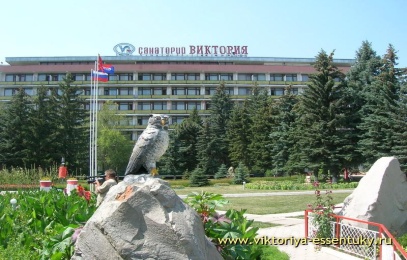 http://viktoriya-essentuky.ruОказание санаторно-курортных и медицинских услуг.Ессентукский базовый клинический санаторий «Виктория» – это крупнейший санаторно-клинический реабилитационный центр для детей и взрослых на 1580 мест. Каждый приезжающий в санаторий «Виктория» на отдых или лечение попадает в удивительный уголок природы с чудесным микроклиматом, который обусловлен выгодным географическим положением.Туристические агентства и туроператоры, предприятия и организации  региона, страховые компании, работающие по  ДМС, председатели профсоюзных комитетов, организующие отдых/лечение сотрудников, частные медицинские клиники, заинтересованные в сотрудничестве.ОАО «Санаторий«Жемчужина Кавказа»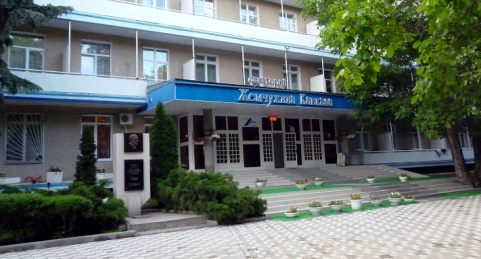 gamkav.ruМедицинские, санаторно-курортные  и  оздоровительные услуги. Санаторий специализируется на лечении   взрослых и родителей с детьми в возрасте от 4-х лет, имеющих заболевания желудочно-кишечного тракта, печени, поджелудочной железы; нарушения обмена веществ (сахарный диабет, ожирение, метаболический синдром,подагра); урологические заболевания.Туристические агентства и туроператоры, предприятия и организации  региона, страховые компании, работающие по  ДМС, председатели ПК, организующие отдых/лечение сотрудников, частные медицинские клиники, заинтересованные в сотрудничестве.ООО «Санаторно-курортныйкомплекс «Русь»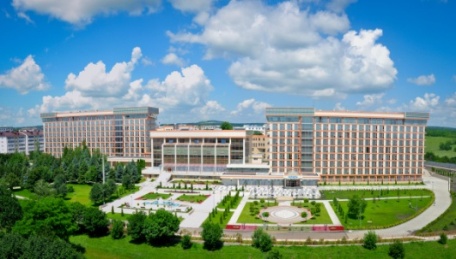 http://www.ruskmv.ru/ Лечебно-оздоровительное учреждение нового типа, подобного ему на сегодня в России не существует. Это инновационный формат индустрии здоровья. Подобный уровень до сих пор был достигаем лишь на единичных западных бальнеологических курортах. Традиционные курорты России с их целебной минеральной водой достойны самого высокого уровня предоставления услуг, и теперь этот уровень доступен россиянам на родине.Санаторий рассчитан на прием большого количества гостей: на большой территории размещаются два современных 9-этажных жилых корпуса на 418 номеров, медицинский корпус, SPA центр  «ЭльМонт SPA» и комплекс высокопрофессионального диетического питания, бизнес-центр и конференц-залы.  Туристические агентства и туроператоры, предприятия и организации  региона, страховые компании, работающие по  ДМС, председатели ПК, организующие отдых/лечение сотрудников, частные медицинские клиники, заинтересованные в сотрудничестве.